Ассамблеи государств-членов ВОИСПятьдесят восьмая серия заседанийЖенева, 24 сентября – 2 октября 2018 г.проект повестки дняподготовлен Генеральным директоромОТКРЫТИЕ СЕССИЙОткрытие сессийПринятие повестки дняВыборы должностных лицДоклад Генерального директора Ассамблеям ВОИСОбщие заявленияРУКОВОДЯЩИЕ ОРГАНЫ И ОРГАНИЗАЦИОННЫЕ ВОПРОСЫДопуск наблюдателейПроекты повесток дня очередных сессий 2019 г.ВОПРОСЫ, КАСАЮЩИЕСЯ ПРОГРАММЫ, БЮДЖЕТА И НАДЗОРАОтчеты по вопросам аудита и надзора (i)	Отчет Независимого консультативного комитета ВОИС по надзору (НККН)(ii)	Отчет Внешнего аудитора(iii)	Отчет директора Отдела внутреннего надзора (ОВН)Отчет о работе Комитета по программе и бюджетуОткрытие новых внешних бюро ВОИСКомитеты ВОИС и международная нормативно-правовая базаОтчет о работе Постоянного комитета по авторскому праву и смежным правам (ПКАП)Отчет о работе Постоянного комитета по патентному праву (ПКПП)Отчет о работе Постоянного комитета по законодательству в области товарных знаков, промышленных образцов и географических указаний (ПКТЗ)Вопросы, касающиеся созыва дипломатической конференции по принятию договора о законах по образцам (ДЗО)Отчет о работе Комитета по развитию и интеллектуальной собственности (КРИС) и обзор выполнения рекомендаций Повестки дня в области развитияОтчет о работе Межправительственного комитета по интеллектуальной собственности, генетическим ресурсам, традиционным знаниям и фольклору (МКГР)Отчет о работе Консультативного комитета по защите прав (ККЗП)Глобальные УСЛУГИ В ОБЛАСТИ интеллектуальной собственностиСистема PCTМадридская системаГаагская системаЛиссабонская системаЦентр ВОИС по арбитражу и посредничеству, включая доменные именаДРУГИЕ АССАМБЛЕИ И ДОГОВОРЫМарракешский договор об облегчении доступа слепых и лиц с нарушениями зрения или иными ограниченными способностями воспринимать печатную информацию к опубликованным произведениям (МДС)КАДРОВЫЕ ВОПРОСЫОтчеты по кадровым вопросам(i)	Отчет о людских ресурсах(ii)	Отчет Бюро по вопросам этикиПоправки к положениям и правилам о персоналеЗАКРЫТИЕ СЕССИЙПринятие краткого отчетаЗакрытие сессий[Конец документа]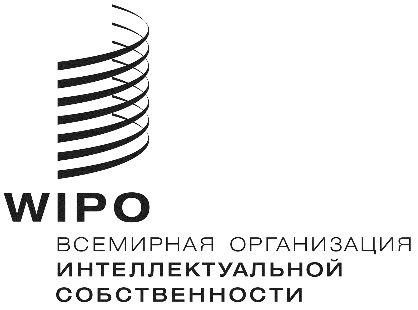 RA/58/1 Prov.1    A/58/1 Prov.1    A/58/1 Prov.1    оригинал:  английский оригинал:  английский оригинал:  английский ДАТА:  22 МАРТА 2018 Г. ДАТА:  22 МАРТА 2018 Г. ДАТА:  22 МАРТА 2018 Г. 